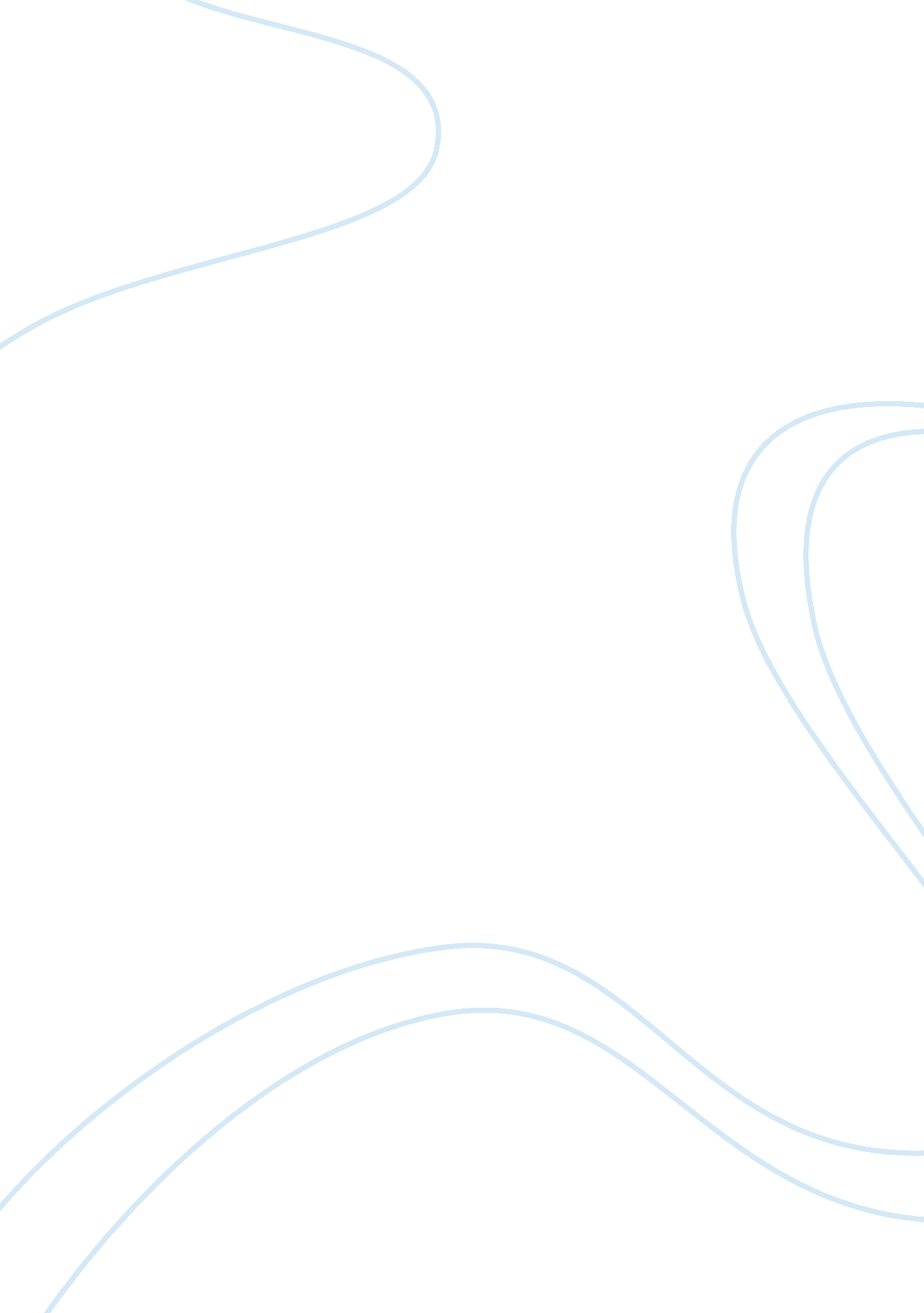 What learned from the online class?Sociology, Ethics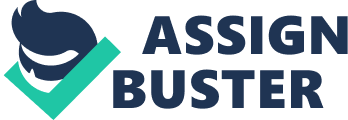 Discovering and choosing a online program that fulfills all of my needs was a rigorous yet exciting task. The penn foster clearly emerged as the best choice for me and I, as a great match comparatively with other high school programs. After visiting the website, reading the information pamphlet, and researching the online high school program Web site, I realize that penn foster offers what I hope to gain from my college experience. In return, I will contribute to the penn foster as a person with leadership qualities who takes initiative and enjoys participating in school events. Through this course, I have learned about everything that I need to succeed in my life. Now that I have a clear understanding of the key terms I am ready to answer the question at hand. The knowledge that I have acquired from many different courses dealing with the general cause and principles of things is that I must be clear on my terms. I believe that this is the most important part of succeding. If I attempt to answer this or any other question without a clear understanding of the key terms I might incorrectly analysis the question. I can not deal with the general cause and principles of things if I’m not clear on their exact meaning. I have also acquired knowledge about others personal attitude. I have learned that there are many different Philosophies one can have, and that one should not prejudge on that Philosophy. I have learned that in most people’s minds they are right. There are many different perspectives that one could take on the same topic. One instance is many women believe that it is not moral to have sex on a first date. I on the other hand as do many men do not believe that it is immoral to have sex on the first date. Is either of us wrong? No, we both just have different perspectives on the subject, and neither of us should be too quick to judge the other on their perspective. We all grew up in different areas with different friends and role models. These role models and friends have a great effect on the way we perceive things. Many little girls grow up with there moms and dads telling them how special their bodies are and that they should only share this special gift with there husband. On the other hand little boys receive praise when they get there first date, kiss, etc. Is it either of our faults that we think the way we do? No, it is just the way we have been taught. To sum up what I have learned about Philosophy, I believe that in order to analyze this or any Philosophical question I should be clear on the key terms of the question. I have also learned that there are many different people with very different Philosophies, and that we should not be to quick to judge others Philosophy. We have all had many different life experiences that cause us to think the way we do, and we are not to blame if they are different than others. This was what influened me a lot the philosophy, from any other electives course and general education courses because, I understood the real philosophy of life. All other courses, I learned alot, but somehow, this connected me and my life. These courses are really helpful in my daily life’s and I have used my skills and tact knowledge that I got from this program. Conclusion, I also learned that it is much easier to produce a good piece of writing if I am kept interested. By choosing our own topics, rather than have the teacher give us topics to write on, we often are much more interested in the subject. If we are interested in what we are writing about, we tend to have a better opinion, and we can explain our ideas better. All of this helps us produce better papers. Also, if the writer is interested in the subject, this interest often translates into the writer making a more interesting paper, which keeps the reader more interested and gives people a better opinion of how good of a writer that person really is. These are the things that I learned throughout the semester. They are the things I feel were most important. Writing to become better at writing, being able to choose my own topic that interests me, and the luck of having a good online program helped most in my improvement. I only hope to improve more next time. At least I have a better idea of what to expect. 